HALAMAN MUKA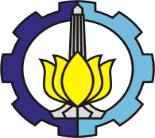 LAPORAN KINERJA PROGRAM STUDIAKREDITASI PROGRAM STUDIPROGRAM DAN NAMA PROGRAM STUDIINSTITUT TEKNOLOGI SEPULUH NOPEMBERSURABAYA, 2022DAFTAR ISIHalamanIDENTITAS PENGUSULPerguruan Tinggi	: .......................................................................Unit Pengelola Program Studi	: .......................................................................Jenis Program	: .......................................................................Nama Program Studi	: .......................................................................Alamat	: .......................................................................Nomor Telepon	: .......................................................................E-Mail dan Website	: .......................................................................Nomor SK Pendirian PT 1)	: .......................................................................Tanggal SK Pendirian PT	: .......................................................................Pejabat PenandatanganSK Pendirian PT	: .......................................................................Nomor SK Pembukaan PS 2)	: .......................................................................Tanggal SK Pembukaan PS	: .......................................................................Pejabat PenandatanganSK Pembukaan PS	: .......................................................................Tahun Pertama KaliMenerima Mahasiswa	: .......................................................................Peringkat TerbaruAkreditasi PS	: ........................................................................Nomor SK BAN-PT 3)	: ........................................................................Daftar Program Studi di Unit Pengelola Program Studi (UPPS)Keterangan:Lampirkan salinan Surat Keputusan Pendirian Perguruan Tinggi.Lampirkan salinan Surat Keputusan Pembukaan Program Studi.Lampirkan salinan Surat Keputusan Akreditasi Program Studi terbaru.Diisi dengan jumlah mahasiswa aktif di masing-masing PS saat TS.IDENTITAS TIM PENYUSUN LAPORAN KINERJA PROGRAM STUDINama	: ......................................................................NIDN	: ......................................................................Jabatan	: ......................................................................Tanggal Pengisian	: DD – MM – YYYY Tanda Tangan	:Nama	: ......................................................................NIDN	: ......................................................................Jabatan	: ......................................................................Tanggal Pengisian	: DD – MM – YYYY Tanda Tangan	:Nama	: ......................................................................NIDN	: ......................................................................Jabatan	: ......................................................................Tanggal Pengisian	: DD – MM – YYYY Tanda Tangan	:Nama	: ......................................................................NIDN	: ......................................................................Jabatan	: ......................................................................Tanggal Pengisian	: DD – MM – YYYY Tanda Tangan	:INDIKATOR KINERJA UTAMAVisi, Misi, Tujuan dan Strategi(tidak ada data kuantitatif)Tata Pamong, Tata Kelola, dan Kerjasama(tidak ada data kuantitatif)MahasiswaTabel. 3.1. Jumlah Calon Mahasiswa BaruTuliskan data daya tampung, jumlah calon mahasiswa (pendaftar dan peserta yang lulus seleksi), jumlah mahasiswa baru (reguler dan transfer) dan jumlah mahasiswa aktif (reguler dan transfer) dalam 5 tahun terakhir di Program Studi yang diakreditasi.Keterangan:*) Mahasiswa (baru/ aktif) transfer adalah mahasiswa pindahan/ alih jenjang dari PS dalam institusi sendiri atau institusi lain. Mahasiswa tersebut tidak mengikuti program PS mulai dari awal, karena ada sejumlah SKS yang diakui, yang diperoleh dari PS asal.4. Sumber Daya ManusiaTabel 4.1. Rata-rata beban DTPR per semester, pada TSKeterangan :SKS pengajaran sama dengan sks mata kuliah yang diajarkan.SKS penelitian dan pengabdian kepada masyarakat dihitung sesuai dengan peraturan yang berlaku di Perguruan Tinggi.SKS (beban kerja) manajemen untuk jabatan-jabatan ini adalah sbb.rektor/direktur politeknik 12 skspembantu rektor/dekan/ketua sekolah tinggi/direktur akademi 10 sksketua lembaga/kepala UPT 8 skspembantu dekan/ketua jurusan/kepala pusat/ketua senat akademik/ketua senat fakultas 6 skssekretaris jurusan/sekretaris pusat/sekretaris senat akademik/sekretaris senat universitas/ sekretaris senat fakultas/ kepala lab. atau studio/kepala balai/ketua PS 4 skssekretaris PS 3 sks*	Diisi dengan jumlah dari masing-masing kolom.** Diisi dengan rata-rata dari masing-masing kolom.Bagi PT yang memiliki struktur organisasi yang berbeda, beban kerja manajemen untuk jabatan baru disamakan dengan beban kerja jabatan yang setara.Tabel 4.2. Kualifikasi Tenaga KependidikanKeterangan :*) Pustakawan adalah staf perpustakaan yang memiliki ijazah pada bidang ilmu perpustakaan.5. Keuangan, Sarana dan PrasaranaTabel 5.1. Sumber Pendanaan Program Studi pada TSJumlah Mahasiswa aktif pada tahun TSorangTabel 5.2. Aksesibilitas data dalam Sistem InformasiTabel 5.3. Pendayagunaan Sarana dan Prasarana UtamaKeterangan:Sarana/ Prasarana diisi nama laboratorium, perpustakaan, dan fasilitas belajar mandiri (graduate room).Perangkat yang Dimiliki diisi perangkat keras, perangkat lunak, bandwidth, dan bahan pustaka.6. Pendidikan(tidak ada data kuantitatif)7. Penelitian(tidak ada data kuantitatif)8. Pengabdian Kepada Masyarakat(tidak ada data kuantitatif)9. Luaran dan Capaian TridarmaTabel 9.1. IPK LulusanTabel 9.2. Kelulusan Tepat WaktuDO =Tabel 9.3. Kepuasan Pengguna LulusanJumlah Alumni/lulusan dalam 3 Th TerakhirJumlah Perusahaan sbg respondenTabel 9.4. Rata-rata Masa tunggu Lulusan untuk Bekerja Pertama KaliTabel 9.5. Kesesuaian Bidang Kerja LulusanTabel 9.6 Penelitian dan Kegiatan Pengabdian kepada Masyarakat dari DTPRNo.Jenis ProgramNama Program StudiAkreditasi Program StudiAkreditasi Program StudiAkreditasi Program StudiJumlah mahasiswa saat TS 4)No.Jenis ProgramNama Program StudiStatus/ PeringkatNo. danTgl. SKTgl.KadaluarsaJumlah mahasiswa saat TS 4)123456712...JUMLAHJUMLAHJUMLAHJUMLAHJUMLAHJUMLAHTahun AkademikDaya TampungJumlah Calon MahasiswaJumlah Calon MahasiswaJumlah Mahasiswa BaruJumlah Mahasiswa BaruJumlah Mahasiswa AktifJumlah Mahasiswa AktifTahun AkademikDaya TampungPendaftarLulusSeleksiRegulerTransfer*)RegulerTransfer*)TS-4TS-3TS-2TS-1TSJumlahNo.Nama Dosen Tetap DTPRSKS Pengajaran1)PadaSKS Pengajaran1)PadaSKS Pengajaran1)PadaSKSPenelitian2)SKS Pengabdian pada Masy2)SKS Manajemen3)SKS Manajemen3)No.Nama Dosen Tetap DTPRPS SendiriPS Lain, PT SendiriPT LainSKSPenelitian2)SKS Pengabdian pada Masy2)PT SendiriPT Lain(1)(2)(3)(4)(5)(6)(7)(8)(9)12345:Jumlah *Rata-rata **No.Jenis Tenaga KependidikanJumlah Tenaga Kependidikan denganPendidikan TerakhirJumlah Tenaga Kependidikan denganPendidikan TerakhirJumlah Tenaga Kependidikan denganPendidikan TerakhirJumlah Tenaga Kependidikan denganPendidikan TerakhirJumlah Tenaga Kependidikan denganPendidikan TerakhirJumlah Tenaga Kependidikan denganPendidikan TerakhirJumlah Tenaga Kependidikan denganPendidikan TerakhirJumlah Tenaga Kependidikan denganPendidikan TerakhirUnit KerjaNo.Jenis Tenaga KependidikanS3S2S1D4D3D2D1SMA/SMKUnit Kerja1.Pustakawan *)2.Laboran/ Teknisi3.Administrasi4.LainnyaTotalTotalSumber DanaJumlah (dalam Juta rupiah)BuktiKeterangan1. Dana dari SPP Mahasiswa2. Dana dari Yayasan3. Dana dari luar SPP, non Yayasana.b.c.:No.Jenis dataSistem Pengolahan Data DitanganiSistem Pengolahan Data DitanganiSistem Pengolahan Data DitanganiSistem Pengolahan Data DitanganiNo.Jenis dataSecara ManualDengan Komputer Tanpa JaringanDengan Komputer serta dapat diakses melalui Jaringan Lokal(LAN)Dengan Komputer serta dapat diakses melalui JaringanLuas (WAN)1Mahasiswa2Kartu Rencana Studi (KRS)3Jadwal Mata Kuliah4Nilai Mata Kuliah5Transkrip Akademik6Lulusan7Dosen8Pegawai9Keuangan10Inventaris11PerpustakaanNo.Sarana/ PrasaranaDaya TampungLuas Ruang (m2)Jumlah Mahasiswa yang DilayaniJam LayananPerangkat yang Dimiliki12345:No.Tahun LulusJumlah LulusanIndeks Prestasi KumulatifIndeks Prestasi KumulatifIndeks Prestasi KumulatifNo.Tahun LulusJumlah LulusanMin.Rata-rataMaks1234561TS-22TS-13TSTahun MasukJumlah Mahasiswa DiterimaJumlah Mahasiswa yang lulus padaJumlah Mahasiswa yang lulus padaJumlah Mahasiswa yang lulus padaJumlah Mahasiswa yang lulus padaJumlah Mahasiswa yang lulus padaJumlah Mahasiswa yang lulus padaJumlah Mahasiswa yang lulus padaJumlah Lulusa n s.d. AkhirTSRata- rata Masa StudiJumlah mhs. Yang masihaktifTahun MasukJumlah Mahasiswa DiterimaAkhir TS-6Akhir TS-5Akhir TS-4Akhir TS-3Akhir TS-2Akhir TS-1Akhir TSJumlah Lulusa n s.d. AkhirTSRata- rata Masa StudiJumlah mhs. Yang masihaktif1234567891011TS-6TS-5TS-4TS-3NoJenis KemampuanTingkat Kepuasan Pengguna (%)Tingkat Kepuasan Pengguna (%)Tingkat Kepuasan Pengguna (%)Tingkat Kepuasan Pengguna (%)Rencana Tindak Lanjut oleh UPPS/PSNoJenis KemampuanSangat BaikBaikCukupKurangRencana Tindak Lanjut oleh UPPS/PS12345671Kerjasama Tim2Keahlian di bidang TI3Kemampuan berbahasa asing(Inggris)4Kemampuan berkomunikasi5Pengembangan diri6Kepemimpinan7Etos KerjaJumlahJumlahTahun LulusJumlah LulusanJumlah Lulusan yang TerlacakRata- rata Waktu Tunggu (Bulan)1234TS-4TS-3TS-2JumlahTahun LulusJumlah LulusanJumlah Lulusan yang TerlacakProfesi kerja bidang InfokomProfesi kerja bidang NONInfokomLingkup tempat kerjaLingkup tempat kerjaLingkup tempat kerjaTahun LulusJumlah LulusanJumlah Lulusan yang TerlacakProfesi kerja bidang InfokomProfesi kerja bidang NONInfokomMultinasional/ InternasionalNasionalWirausahaTS-4TS-3TS-2JumlahNo.Nama DTPRJumlah Publikasi bertema INFOKOMJumlah Penelitian bertema INFOKOMJumlah Penelitian bertema INFOKOM yang mendapat HKIJumlah PkM bertema INFOKOM yang diadopsi masyarakatJumlah PKM bertema INFOKOM yang mendapat HKIJumlahJumlah